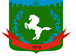 Томская область Томский районМуниципальное образование «Зональненское сельское поселение»ИНФОРМАЦИОННЫЙ БЮЛЛЕТЕНЬПериодическое официальное печатное издание, предназначенное для опубликованияправовых актов органов местного самоуправления Зональненского сельского поселенияи иной официальной информации                                                                                                                         Издается с 2005г.  п. Зональная Станция                                                                         	              № 13 от 16.03.2023ТОМСКАЯ ОБЛАСТЬ         ТОМСКИЙ РАЙОНАДМИНИСТРАЦИЯ ЗОНАЛЬНЕНСКОГО СЕЛЬСКОГО ПОСЕЛЕНИЯПОСТАНОВЛЕНИЕ«16» марта 2023 г.		        	                        	                                                № 81п. Зональная СтанцияОб утверждении дизайн-проекта благоустройства общественной территории, отобранной для рейтингового голосования рамках реализации регионального проекта «Формирование современной среды и архитектурного облика Томского района»В соответствии с Федеральным законом от 06.10.2003 N 131-ФЗ «Об общих принципах организации местного самоуправления в Российской Федерации», Федеральным законом от 21.07.2014 №212-ФЗ «Об основах общественного контроля в Российской Федерации» , в целях выявления учета мнения населения Томского района по вопросам благоустройства территории Томского района,ПОСТАНОВЛЯЮ:1.Утвердить дизайн-проект по благоустройству общественной территории «Пешеходная аллея с велосипедной дорожкой «Южный Луч»», которая предложена для рейтингового голосования по отбору общественной территории, подлежащей благоустройству в первоочередном порядке в 2023 году в рамках муниципальной программы «Формирование современной среды и архитектурного облика Томского района», согласно приложению, к настоящему постановлению. 2.Установить, что при проведении общественных обсуждений с 06 марта 2023 года по 16 марта 2023 года приняло участие 235 человек, из них:- по телефону – 206 человек;- почтовым отправлением в письменном виде –29 человек.3.Опубликовать настоящее постановление в официальном печатном издании «Информационный бюллетень» Зональненского сельского поселения и разместить на официальном сайте муниципального образования «Зональненское сельское поселение»  (www.admzsp.ru)4. Контроль за исполнением данного постановления оставляю за собой.Глава поселения (Глава Администрации)                                                                    Е.А. КоноваловаПриложение к Постановлению Администрации Зональненского сельского поселения от 16.03.2023г. №81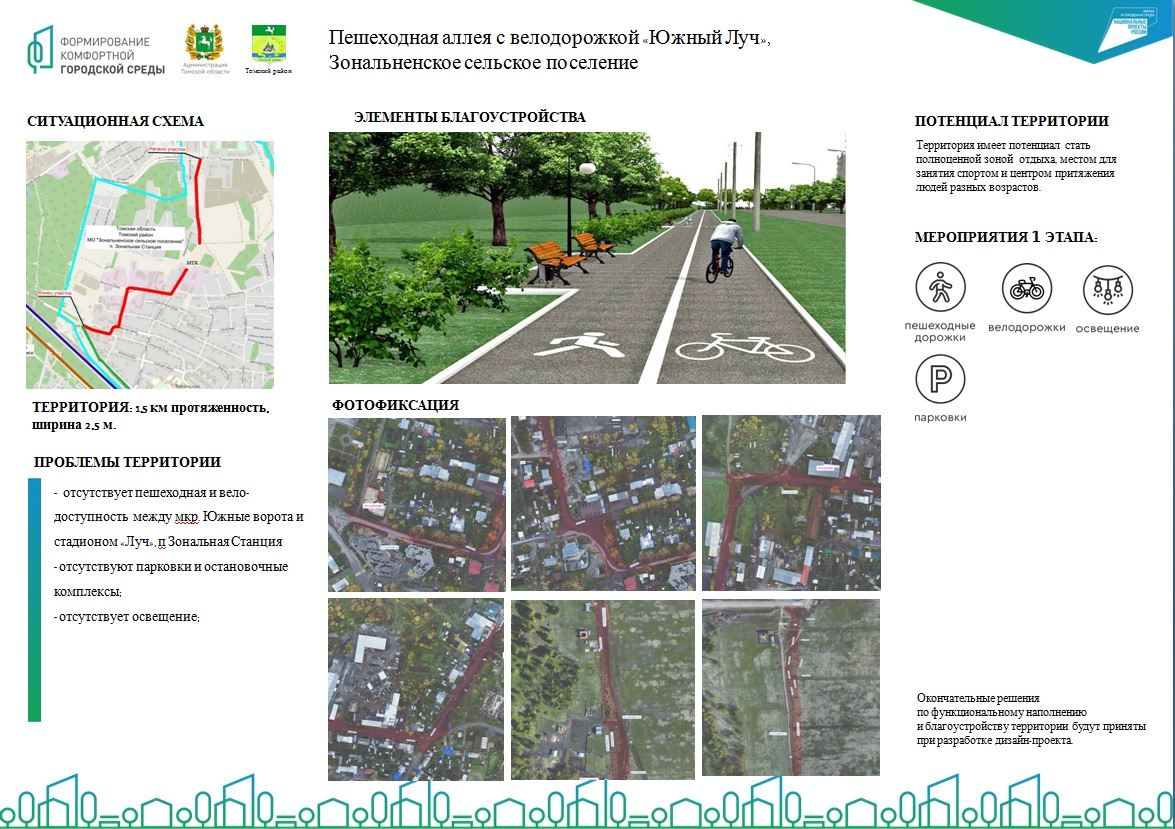 